§6222.  Examinations1.  Examination by superintendent.  The superintendent may make an examination of the affairs of any provider as often as he deems it necessary for the protection of the interests of the people of this State, but not less frequently than once every 3 years.[PL 1987, c. 482, §1 (NEW).]2.  Examination by department.  The department may make an examination concerning the quality of health and supportive services of any provider as often as the department deems it necessary for the protection of the interests of the people of this State, but not less frequently than once every year.[PL 1987, c. 482, §1 (NEW).]3.  Records.  Every provider shall submit its books and records relating to health and supportive services to such examinations and in every way facilitate the examination. For the purpose of examinations, the superintendent and the department may administer oaths to and examine the officers and agents of the provider.[PL 1987, c. 482, §1 (NEW).]4.  Expenses.  The reasonable expenses of examinations performed by the superintendent under this section shall be assessed against the organization being examined and remitted to the superintendent.[PL 1987, c. 482, §1 (NEW).]SECTION HISTORYPL 1987, c. 482, §1 (NEW). The State of Maine claims a copyright in its codified statutes. If you intend to republish this material, we require that you include the following disclaimer in your publication:All copyrights and other rights to statutory text are reserved by the State of Maine. The text included in this publication reflects changes made through the First Regular and First Special Session of the 131st Maine Legislature and is current through November 1. 2023
                    . The text is subject to change without notice. It is a version that has not been officially certified by the Secretary of State. Refer to the Maine Revised Statutes Annotated and supplements for certified text.
                The Office of the Revisor of Statutes also requests that you send us one copy of any statutory publication you may produce. Our goal is not to restrict publishing activity, but to keep track of who is publishing what, to identify any needless duplication and to preserve the State's copyright rights.PLEASE NOTE: The Revisor's Office cannot perform research for or provide legal advice or interpretation of Maine law to the public. If you need legal assistance, please contact a qualified attorney.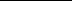 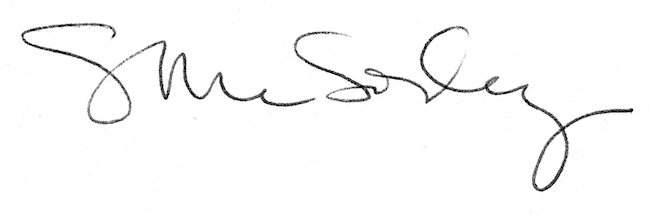 